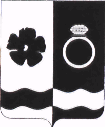 СОВЕТ ПРИВОЛЖСКОГО МУНИЦИПАЛЬНОГО РАЙОНАКОНТРОЛЬНО-СЧЕТНАЯ ПАЛАТА. Приволжск, ул. Революционная дом 63,. Председатель КСП Тел.8-493-39-4-11-13. sovetpriv@mail.ru                  Исх. №   69 – КС                                           от  24.11.2021 гГлаве Приволжского муниципального районаИ. В. Мельниковой.Уважаемая Ирина Викторовна!        Направляем Вам  Заключение на проект решения Совета Приволжского муниципального района   «О бюджете Приволжского муниципального района на 2022 год  и на плановый период 2023 и 2024 годы»Настоящее заключение подготовлено Контрольно-счетной палатой Приволжского  муниципального района (далее по тексту – Контрольно-счетной палатой) в соответствии с Бюджетным кодексом Российской Федерации (далее – БК РФ), Положением о бюджетном процессе Приволжского муниципального района, утвержденным  решением Совета Приволжского муниципального района от 22.11.2011  № 122, решением Совета Приволжского муниципального района от  27.05.2015 г  № 53 «Об утверждении Положения о Контрольно-счетной палате  Приволжского муниципального района»Проект решения Совета Приволжского муниципального района «О бюджете Приволжского муниципального района  на  2022 год  и на плановый период 2023 и 2024  годы» (далее – проект решения о бюджете) внесен администрацией Приволжского муниципального района на рассмотрение Совета Приволжского муниципального района.Перечень документов, представленных одновременно с проектом решения о бюджете, соответствует требованиям предусмотренные статьей 184.2 Бюджетного кодекса Российской Федерации и Положения о бюджетном процессе. Прогноз социально-экономического развития района разработан на 3 года (2022-2024) и одобрен постановлением  администрацией Приволжского муниципального района,  что соответствует требованиям статьи 173 БК РФ.Основные направления бюджетной политики и основные направления налоговой политики утверждены  постановлением администрацией Приволжского муниципального района  от 28.09.2021 г № 451-п «Об основных направлениях бюджетной и налоговой политики Приволжского муниципального района, Приволжского городского поселения на 2021 год и на плановый период 2022 и 2023 годов» разработаны в соответствии со статьей 172 Бюджетного кодекса Российской Федерации. Анализ проекта решения о бюджете       Проект бюджета составлен на 3 года (очередной финансовый год и плановый период 2022-2024 годы), что соответствует требованиям пункта 2 статьи 1 Положения о бюджетном процессе. В соответствии с требованиями пункта 1 статьи 184.1 БК РФ, пункта 2 статьи 14 Положения о бюджетном процессе проектом решения о бюджете закреплены основные характеристики бюджета: общий объем доходов, общий объем расходов, дефицит бюджета.              В проекте решения о бюджете также содержатся все иные показатели, установленные пунктом 3 статьи 184.1. БК РФ, пунктом 3 статьи 14 Положения о бюджетном процессе. В соответствии с пунктом 2 статьи 20 БК РФ в проекте решения о бюджете утверждены перечень главных администраторов доходов бюджета,  закрепляемые за ними виды (подвиды) доходов бюджета (приложение 3 к проекту решения о бюджете).В соответствии с пунктом 2 статьи 21 БК РФ перечень главных распорядителей средств районного бюджета установлен проектом решения о бюджете в составе ведомственной структуры расходов (приложения 7).Общий объем условно утвержденных расходов планируется:- на 2023 год в размере  4 323 861,67 рублей от общей суммы расходов (без учета расходов бюджета, предусмотренных за счет межбюджетных трансфертов из других бюджетов бюджетной системы Российской Федерации, имеющих целевое назначение);- на 2024 год в размере 8 663 455,94 рублей от общей суммы расходов (без учета расходов бюджета, предусмотренных за счет межбюджетных трансфертов из других бюджетов бюджетной системы Российской Федерации, имеющих целевое назначение), что соответствует требованиям абзаца 8 пункта 3 статьи 184.1 БК РФ.В расходной части бюджета предусмотрен резервный фонд администрации Приволжского муниципального района на 2022 год в размере 500 000,00 рублей или 0,1% от общей суммы планируемых расходов, на 2023 год - в размере 500 000,00 рублей или 0,2%, на 2024 в размере 500 000,00 рублей или 0,2%, что соответствует требованиям пункта 3 статьи 81 БК РФ, (не более 3% от общего объема расходов на соответствующий период).     В соответствии с пунктом 5 статьи 179.4 БК РФ муниципальный дорожный фонд создается решением представительного органа муниципального образования и устанавливается порядком формирования и использования бюджетных ассигнований муниципального дорожного фонда. Объем бюджетных ассигнований муниципального дорожного фонда Приволжского муниципального района на 2022-2024 годы планируется в размере прогнозируемого объема доходов бюджета от акцизов на автомобильный бензин, прямогонный бензин, дизельное топливо, моторные масла для дизельных и (или) карбюраторных (инжекторных) двигателей, подлежащих зачислению в местный бюджет на 2022 год в сумме 9 003 102,76 руб. на 2023 год в сумме 5 340 160,00 руб.на 2024 год в сумме 5 340 160,00 руб.что соответствует требованиям пункта 5 статьи 179.4 БК РФ, Порядка формирования и использования муниципального дорожного фонда Приволжского муниципального района, утвержденного решением Совета Приволжского  муниципального района от 21.11.2013 № 69 «Об утверждении порядка формирования и использования муниципального дорожного фонда Приволжского муниципального района»           В соответствии со статьей 23 БК РФ в проекте решения о бюджете установлен перечень главных администраторов источников финансирования дефицита бюджета (приложение 5).         		        При составлении проекта решения о бюджете применялась бюджетная классификация, утвержденная приказом Министерства финансов Российской Федерации от 01.07.2013 № 65н «Об утверждении указаний о порядке применения бюджетной классификации Российской Федерации» (с учетом письма Минфина от 17.10.2016 №020-05-11\60659), что соответствует требованиям статей 18, 20, 21, 22 БК РФ.В соответствии со статьями 110.1, 110.2 БК РФ отдельными приложением 10 к проекту решения о бюджете утверждены: Программа муниципальных внутренних   заимствований Приволжского муниципального района на 2022 год и на плановый период 2023 и 2024 годов, Программа муниципальных гарантий Приволжского муниципального района  на 2022 год и на плановый период 2023 и 2024 годов, согласно которым привлечение муниципальных внутренних заимствований и предоставления муниципальных внутренних гарантий не планируется.      Проект решения о бюджете предусматривает вступление в силу с 01 января 2022 года, что соответствует требованиям пункта 1 статьи 27 Положения о бюджетном процессе.Основные характеристики бюджетаПроектом решения о бюджете предлагается утвердить бюджет на 2022 год1) Общий объем доходов бюджета в сумме 356 436 208,73 руб.,2) Общий объем расходов бюджета в сумме 356 436 208,73 руб., 3) Дефицит бюджета в сумме 0,00 руб.на 2023 год:1) Общий объем доходов бюджета в сумме 327 641 290,23 руб., 2) Общий объем расходов бюджета в сумме 327 641 290,23 руб.,3) Дефицит/профицит бюджета в сумме 0,00 руб.на 2024 год:1) Общий объем доходов бюджета в сумме 302 959 906,82 руб., 2) Общий объем расходов бюджета в сумме 302 959 906,82 руб.,3) Дефицит/профицит бюджета в сумме 0,00 руб.Дефицит (профицит) бюджета на 2022-2024  годы  проектом решения о бюджете не запланирован. Динамика основных характеристик бюджета Приволжского муниципального района  за период с 2022 года по 2024 год представлена в таблице:Доходы бюджета Приволжского муниципального района на 2022 год и на плановый период 2023 и 2023 годовОбщая сумма доходов бюджета Приволжского муниципального района (далее – ПМР) на 2022 год прогнозируется в сумме  356 436 208,73 руб., что ниже  уровня 2021 года на  57 502 811,59  руб. и составит  86,1%. на 2023  год в сумме 327 641 290,23 руб. к уровню 2022 года запланировано 91,9%,на 2024 год в сумме 302 959 906,82  руб. к уровню 2023 года запланировано 92,5%.Налоговые и неналоговые доходы  ПМР запланированы:на 2022 год в сумме 98 941 386,92 руб. ниже уровня 2021 года на 11 993 519,07 руб.  и составит 89,2%,  на 2023  год в сумме 99 218 566,92  руб. к уровню 2022 года запланировано 100,3%, на 2024 год в сумме 99 533 199,92 руб. к уровню 2023 года запланировано 100,3%.  Поступление налога на доходы физических лиц в бюджет ПМР в 2022 году прогнозируется в сумме 61 411 000,00 рублей. Доля налога на доходы физических лиц в структуре налоговых доходов в 2022 году прогнозируется в размере 81,9%. Расчет прогноза НДФЛ произведен МИФНС №4 по Ивановской области в разрезе следующих кодов бюджетной классификации:- 182 1 01 02010 01 0000 110 Налог на доходы физических лиц с доходов, источником которых является налоговый агент, за исключением доходов, в отношении которых исчисление и уплата налога осуществляются в соответствии со статьями 227, 227.1 и 228 Налогового кодекса Российской Федерации;- 182 1 01 02020 01 0000 110 Налог на доходы физических лиц с доходов, полученных от осуществления деятельности физическими лицами, зарегистрированными в качестве индивидуальных предпринимателей, нотариусов, занимающихся частной практикой, адвокатов, учредивших адвокатские кабинеты, и других лиц, занимающихся частной практикой в соответствии со статьей 227 Налогового кодекса Российской Федерации;- 182 1 01 02030 01 0000 110 Налог на доходы физических лиц с доходов, полученных физическими лицами в соответствии со статьей 228 Налогового кодекса Российской Федерации;- 182 1 01 02040 01 0000 110 Налог на доходы физических лиц в виде фиксированных авансовых платежей с доходов, полученных физическими лицами, являющимися иностранными гражданами, осуществляющими трудовую деятельность по найму на основании патента в соответствии со статьей 227.1 Налогового кодекса Российской Федерации.Прогноз общей суммы налога на доходы физических лиц, подлежащей зачислению в бюджет ПМР в 2023 году – 61 542 500,00 руб., в 2024 году – 61 672 500,00 руб.Прогноз поступлений акцизов в 2022 году составляет 5 159 180,00 руб., в 2023 году составит 5 340 160,00 руб., в 2024 году 5 340 160,00 руб.  Доля акцизов в структуре прогноза налоговых доходов бюджета ПМР в 2022 году прогнозируется на уровне 6,9%. Прогноз сформирован без уточненных показателей в части доходов «Акцизы по подакцизным товарам».Прогноз поступлений доходов от уплаты акцизов на нефтепродукты на территории Российской Федерации подлежат корректировке в случае получения уточненного прогноза доходов на 2022-2024 годы от главного администратора доходов - Управления Федерального казначейства по Ивановской области.С 01.01.2021 года в бюджеты муниципальных районов подлежат зачислению доходы от налога, взимаемого в связи с применением упрощенной системы налогообложения, по нормативу 5% налоговых доходов бюджета Ивановской области от указанного налога. Доля налога, взимаемого в связи с применением упрощенной системы налогообложения в прогнозируемой структуре налоговых доходов бюджета ПМР в 2022 году составляет 4,8%. Прогноз поступления на 2022 год составляет 3 620 000,00 руб., на 2023 год составляет 3 625 000,00 руб., на 2024 год составляет 3 625 000,00 руб.В связи с отменой с 2021 года единого налога на вмененный доход прогноз выплат на 2022 года прогнозируется в сумме 65 000,00 руб.Прогноз поступлений от налога, взимаемого в связи с применением патентной системы в 2022 году составит 2 000 000,00 руб., в 2023 году составит 2 000 000,00 руб., в 2023 году составит 2 100 000,00 руб. Поступление единого сельскохозяйственного налога планируется по 100 000 руб. ежегодно.Общий прогноз поступлений государственной пошлины на 2022 год составляет 2 655 000,00 руб., что на уровне ожидаемого поступления в 2021 году. Прогноз поступлений на 2023 и 2024 год составляет 2 655 000,00 руб. и 2 705 000,00 руб. соответственно.Поступление неналоговых доходов бюджета ПМР в 2022 году прогнозируется в сумме 23 931 206,92 руб. К оценке 2021 года поступления неналоговых доходов снизятся на 12,7 % или на 3 501 865,96 руб. Поступления неналоговых доходов в 2023-2024 году составят 23 915 906,92 руб., 23 950 539,92 соответственно. В структуре налоговых и неналоговых доходов бюджета ПМР доля неналоговых доходов составляет около 24,2%. Прогноз поступлений неналоговых доходов бюджета ПМР представлен главными администраторами доходов бюджета ПМР.Неналоговые доходы сформированы за счет прогноза поступлений доходов от штрафов, санкций и возмещений ущерба (доля в общей сумме неналоговых доходов составит 0,2% в 2022 году, доходов от оказания платных услуг и компенсации затрат государства -80,1%, платежей при пользовании природными ресурсами (1,2%) доходов от использования муниципального имущества -15,6%, доходов от продажи материальных и нематериальных активов -2,0%, доходов от прочих неналоговых доходов -0,9%).Доходы от использования имущества, находящегося в собственности Приволжского муниципального района, прогнозируются в 2022 году в сумме 3 740 546,92 руб., что на 6,6% меньше оценки 2021 года, в 2023 году – 3 740 546,92 руб. и в 2024 году- 3 740 546,92 руб.Главными администраторами доходов от использования имущества, находящегося в собственности Приволжского муниципального района, является Администрация Приволжского муниципального района в лице комитета по управлению муниципальным имуществом АПМР.Прогнозируемая сумма поступления доходов в виде платежей при пользовании природными ресурсами на 2022 год составила 289 265,00 руб., на 2023 год – 300 835,00 руб., на 2024 год – 312 868,00 руб.Прогноз доходов в виде платы за негативное воздействие на окружающую среду подлежит корректировке в случае получения уточненного прогноза доходов на 2022-2024 годы от главного администратора доходов -Межрегиональное управление Федеральной службы по надзору в сфере природопользования по Ивановской и Владимирской областям.Прогноз доходов от оказания платных услуг и компенсации затрат государства представлен главными администраторами доходов бюджета ПМР и составляет в 2022 году 19 170 030,00 руб., что на 6,3% или на 1 286 940,00   руб. меньше оценки 2021 года, в 2023 году – 19 143 160,00, в 2024 году – 19 165 760,00 рублей. Платные услуги в 2022 году составят 19 040 030,00 руб., в 2023 году -19 013 160,00 руб., в 2024 году – 19 035 760,00 руб.  Администратор - МКУ Отдел образования (родительская плата за содержание в ДДУ, питание сотрудников в ДДУ, дополнительные платные услуги, кружки, бассейн, логопедия, физкультурные занятия в ДДУ, питание детей в ОШ, продленка, подготовка к школе будущих первоклассников).Доходы от компенсации затрат государства составят в 2022 году -  130 000,00 руб., в 2023 году - 130 000,00 руб., в 2024 году - 130 000,00 руб.Доходы от продажи материальных и нематериальных активов прогнозируются на 2022 год в размере 470 000,00 руб., на 2023 год ‒ 470 000,00 руб., на 2024 год – 470 000,00 руб.Главным администратором данных доходов является Администрация Приволжского муниципального района в лице комитета по управлению муниципальным имуществом АПМР.Штрафы, санкции, возмещение ущерба, поступающие в бюджет ПМР, спрогнозированы в 2022 году в сумме 36 725,00 руб., что ниже на 195 272,00 руб. оценки 2021 года, в 2023 году – 36 725,00 руб. в 2024 году – 36 7325,00 руб. Прогноз поступлений представлен главными администраторами доходов бюджета ПМР.Безвозмездные поступления Общий объем безвозмездных поступлений в бюджет ПМР составляет:на 2022 год – 257 494 821,81 руб., на 2023 год – 228 422 723,31 руб.,на 2024 год – 203 426 706,90 руб.Дотация на выравнивание бюджетной обеспеченности в 2022 году составит 71 747 900,00 руб., что ниже уровня 2021 года на 15 485 400,00 руб. Объем дотации в проекте бюджета ПМР на 2022 год и плановый период 2023 и 2024 годов установлен в соответствии с законом Ивановской области «Об областном бюджете на 2021 год и на плановый период 2022 и 2023 годов».Дотация на поддержку мер по обеспечению сбалансированности бюджетов в 2022 году составит 17 745 194,20 руб., что ниже уровня 2021 года на 99 675,80 руб. Субсидии из областного бюджета в 2022 году составят 24 141 871,39 руб., что ниже уровня 2021 года на 30 231 930,67 руб. Субвенции в 2022 году составят 136 594 696,22 руб., что выше уровня 2021 года на 8 595 284,64 руб. Иные межбюджетные трансферты на ежемесячное денежное вознаграждение за классное руководство педагогическим работникам в 2022 году составят 7 265 160,00 руб., что на уровне 2021 года.Субсидии в 2023 и 2024 годах составят 18 841 602,56 руб. и 2 056 097,35 руб. соответственно.Субвенции на 2022 год составят 136 594 696,22 руб., на 2023 год составят 128 580 060,75 руб., на 2024 год составят 127 634 709,55 руб. Иные межбюджетные трансферты в 2022 и 2023 годах составят по 7 265 160,0 руб. (денежное вознаграждение за классное руководство)При расчете прогнозируемого объема доходов учтены изменения налогового и бюджетного законодательства Российской Федерации.Анализ распределения расходов бюджета Приволжского                                           муниципального района по разделам и подразделам классификации расходов бюджетов на 2022 год и плановый период 2023 и 2024 годыНаибольший удельный вес в структуре расходов на 2022 год составляют расходы на: образование – 82,0%; общегосударственные вопросы планируется направить 12,3%; национальную экономику – 3,1%; социальную политику – 2,0%; жилищно-коммунальное хозяйство –0,3%; физическая культура и спорт – 0,1%;национальную безопасность и правоохранительную деятельность – 0,03%.      Аналогичная структура расходов планируется и на 2023-2024 годы.Программная часть проекта решения о бюджетеПо состоянию на 01.09.2021 года администрацией Приволжского муниципального района утверждено 25 муниципальные программы, которые содержат  подпрограммы по основным направлениям деятельности органов местного самоуправления.Контрольно счетной палатой проведена экспертиза  проектов муниципальных программ. Представленные для проведения финансово - экономической экспертизы проекты Постановления администрации  Приволжского муниципального района подготовлены в соответствии с требованиями норм действующего бюджетного законодательства Российской Федерации. Замечаний  по итогам экспертизы не выявлено и проекты постановлений администрации рекомендованы к принятию.Перечень муниципальных программ Приволжского муниципального района В соответствии с пунктом 1 статьи 179 БК РФ все вышеуказанные программы утверждены соответствующим правовым актом (постановлением) администрации Приволжского муниципального района.          Утверждение программ (плановая корректировка), осуществляется в сроки, установленные Порядком составления проекта бюджета Приволжского муниципального района на очередной финансовый год и плановый период (постановление администрации  разделы 1,2 от 04.04.2016  г. № 192-п «Об утверждении Порядка разработки, реализации и оценки эффективности муниципальных программ Приволжского муниципального района и Приволжского городского поселения». В соответствии с пунктом 5,12 Порядка составления проекта бюджета Приволжского муниципального района на очередной финансовый год и плановый период, утвержденного постановлением администрации Приволжского муниципального района  от 03.09.2012 г. № 680-п, проекты программ и изменения в действующие программы утверждаются до 01 сентября.           Проведя анализ представленных муниципальных программ Контрольно-счетной палатой установлено, что все программы (изменения) утверждены в установленный срок.Районный  бюджет сформирован в рамках «программного бюджета».        Объем бюджетных ассигнований на финансовое обеспечение реализации муниципальных программ предусмотрен в проекте решения о бюджете по соответствующей каждой программе целевой статье расходов бюджета в соответствии с постановлениями администрации, утвердившими программы, что соответствует требованиям пункта 4 статьи 21, пункта 2 статьи 179 БК РФ, пункта 3 статьи 14 Положения о бюджетном процессе. Расходы на программные мероприятия в 2022 год запланированы в сумме  297 795 780,56 руб., что составляет 83,5 % от общего объема расходов, на 2023 год – 266 108 226,94 руб., (или 82,3% от общего объема расходов), на 2024 год – 238 000 606,85 руб. (или 80,9% от общего объема расходов). Расходы на не программные мероприятия в 2022 год запланированы в сумме  58 640 428,17  руб., что составляет 16,5 % от общего объема расходов, на 2023 год – 57 209 201,82  руб., (или 17,7% от общего объема расходов), на 2024 год – 56 295 844,97  руб. (или 19,1 % от общего объема расходов). Межбюджетные трансферты		Проектом решения о бюджете запланировано представление бюджетам поселений, входящих в состав района, иных межбюджетных трансфертов на осуществление части полномочий по решению вопросов местного значения.В соответствии со статьей 41 Устава Приволжского муниципального района формирование расходов районного бюджета осуществляется в соответствии с расходными обязательствами Приволжского муниципального района, устанавливаемыми и исполняемыми органами местного самоуправления Приволжского муниципального района в соответствии с требованиями Бюджетного кодекса Российской Федерации. Исполнение расходных обязательств  Приволжского муниципального района осуществляется за счет средств районного бюджета в соответствии с требованиями Бюджетного кодекса Российской Федерации.Пунктом 1 статьи 86 БК РФ установлено, что расходные обязательства муниципального образования возникают в результате принятия муниципальных правовых актов по вопросам местного значения и иным вопросам, которые в соответствии с федеральными законами вправе решать органы местного самоуправления, а также заключения муниципальным образованием (от имени муниципального образования) договоров (соглашений) по данным вопросам.	Расходные обязательства муниципального образования, связанные с осуществлением органами местного самоуправления городских, сельских поселений части полномочий органов местного самоуправления муниципальных районов по решению вопросов местного значения, переданных им в соответствии с заключенными между органами местного самоуправления муниципальных районов и городских, сельских поселений соглашениями устанавливаются муниципальными правовыми актами соответствующих органов местного самоуправления в соответствии с указанными соглашениями, исполняются за счет и в пределах межбюджетных трансфертов из соответствующих местных бюджетов, предоставляемых в порядке, предусмотренном статьями 142.4 и 142.5 БК РФ.На момент внесения проекта решения о бюджете соответствующие правовые акты не приняты. ВыводыПредставленный проект решения Совета Приволжского муниципального района «О принятии бюджета Приволжского муниципального района на 2022 год и на плановый период 2023 и 2024 годов в первом чтении» в целом соответствует требованиям бюджетного законодательства Российской Федерации и может быть рекомендован к утверждению Советом Приволжского муниципального района в предложенной редакции. Председатель Контрольно-счетной палаты                                              Приволжского муниципального района:                                        О. Л. Орлова                      2022 годв  руб.2023 год в  руб.2024 годв  руб.Общий объем доходов бюджета356 436 208,73327 641 290,23302 959 906,82Общий объем расходов бюджета356 436 208,73327 641 290,23302 959 906,82Дефицит бюджета0,000,000,00Основные характеристики проекта бюджетаПлан на 2021 год, руб.Ожидаемое исполнение за 2021 год , руб.2022 год2023 год2024 годДоходы, всего409 578 847,21413 939 020,32356 436 208,73327 641 290,23302 959 906,82% к предыдущему году101,186,191,992,5налоговые и неналоговые доходы106 574 732,88110 934 905,9998 941 386,9299 218 566,9299 533 199,92% к предыдущему году104,189,2100,3100,3безвозмездные поступления303 004 114,33303 004 114,33257 494 821,81228 422 723,31203 426 706,90% к предыдущему году100,085,088,789,1Расходы422 388 293,90426 748 467,01356 436 208,73323 317 428,56294 296 451,82% к предыдущему году101,083,590,791,0Дефицит -Профицит +-12 809 446,69-12 809 446,690,00,00,0БЕЗВОЗМЕЗДНЫЕ ПОСТУПЛЕНИЯ257 494 821,81228 422 723,31203 426 706,90Дотации бюджетам бюджетной системы Российской Федерации89 493 094,2073 735 900,0073 735 900,00Субсидии бюджетам бюджетной системы Российской Федерации (межбюджетные субсидии)24 141 871,3918 841 602,562 056 097,35Субвенции бюджетам бюджетной системы Российской Федерации136 594 696,22128 580 060,75127 634 709,55Иные межбюджетные трансферты7 265 160,007 265 160,000,00Раздел/ подразделНаименование показателяПлан на 2021 год, руб.Ожидаемое исполнение за 2021 год2022 год2023 год2024 годУдельный вес 2022 г.0100Общегосударственные вопросы44 669 266,9544 669 266,9543 993 852,6843 856 221,3743 967 486,9212,30300Национальная безопасность и правоохранительная деятельность80 000,0080 000,00110 000,00111 000,00112 000,000,030400Национальная экономика14 712 457,7014 712 457,7010 998 920,767 051 642,747 073 455,093,10500Жилищно - коммунальное хозяйство:3 361 716,593 361 716,591 242 567,68809 347,68809 347,680,30700Образование353 528 140,79357 888 313,90292 236 133,96264 867 522,30236 549 725,2182,00800Культура300 000,00300 000,001000Социальная политика4 962 111,274 962 111,277 000 448,155 824 208,974 848 951,422,01100Физическая культура и спорт774 600,60774 600,60854 285,50797 485,50935 485,500,1ВСЕГО422 388 293,90426 748 467,01356 436 208,73323 317 428,56294 296 451,82100,0Наименование расходов2022 год2023 год2024 годМуниципальная программа "Долгосрочная  сбалансированность  и устойчивость  бюджетной системы Приволжского муниципального района"500 000,00500 000,00500 000,00Подпрограмма "Управление муниципальным долгом"0,000,000,00Подпрограмма "Обеспечение финансирования непредвиденных расходов районного бюджета"500 000,00500 000,00500 000,00Муниципальная программа "Развитие дополнительного образования в сфере культуры в Приволжском муниципальном районе"9 059 533,636 346 059,896 346 059,89Подпрограмма "Развитие дополнительного образования в Приволжском муниципальном районе"9 059 533,636 346 059,896 346 059,89Муниципальная программа "Развитие образования в Приволжском муниципальном районе"270 670 571,85245 792 592,46217 693 195,17Подпрограмма "Развитие образования"265 369 491,85240 924 316,96213 127 406,67Подпрограмма "Выявление и поддержка одаренных детей"300 000,00300 000,00300 000,00Подпрограмма "Привлечение молодых специалистов для работы в сфере образования. Целевое обучение выпускников по педагогическим специальностям"172 000,00172 000,00172 000,00Подпрограмма "Организация временного трудоустройства несовершеннолетних граждан. Организация отдыха  и оздоровления детей в каникулярное время"1 191 600,001 191 600,001 196 600,00Подпрограмма "Обеспечение доступности услуг в сфере образования для детей-инвалидов"381 000,00450 000,000,00Подпрограмма "Обеспечение проведения государственной итоговой аттестации выпускников"34 000,0037 000,0040 000,00Подпрограмма "Улучшение условий и охраны труда в муниципальных образовательных учреждениях Приволжского муниципального района" 2 468 194,502 020 190,002 021 703,00Подпрограмма "Реализация  спортивной подготовки в учреждениях дополнительного образования"754 285,50697 485,50835 485,50Муниципальная программа "Управление муниципальной собственностью и земельными участками в Приволжском муниципальном районе"1 036 000,001 036 000,001 036 000,00Подпрограмма "Формирование, эффективное управление и распоряжение муниципальным имуществом Приволжского муниципального района"836 000,00836 000,00836 000,00Подпрограмма "Эффективное управление и распоряжение земельными ресурсами Приволжского муниципального района"200 000,00200 000,00200 000,00Муниципальная программа "Безопасный район"343 000,00300 000,00300 000,00Подпрограмма "Осуществление мероприятий по территориальной обороне и гражданской обороне, защите населения и территории Приволжского муниципального района от чрезвычайных ситуаций природного и техногенного характера, проявлений терроризма и экстремизма. "100 000,00100 000,00100 000,00Подпрограмма"Обеспечение безопасности гидротехнических сооружений на территории Приволжского муниципального района"243 000,00200 000,00200 000,00Муниципальная программа "Благоустройство территории Приволжского муниципального района"2 233 037,631 987 482,742 009 295,09Подпрограмма "Организация обезвреживания и размещения отходов"438 970,00336 000,00336 000,00Подпрограмма "Санитарно-эпидемиологическое, экологическое и безопасное благосостояние населения"1 502 817,631 481 482,741 503 295,09Подпрограмма "Благоустройство территорий общего пользования"291 250,00170 000,00170 000,00Муниципальная программа "Повышение качества питьевой воды на территории Приволжского муниципального района"0,000,000,00Подпрограмма "Модернизация объектов коммунальной инфраструктуры"0,000,000,00Муниципальная программа "Отдельные вопросы жилищно - коммунального хозяйства в Приволжском муниципальном районе"512 347,68303 347,68303 347,68Подпрограмма "Жилищно - коммунальная инфраструктура"512 347,68303 347,68303 347,68Муниципальная программа "Развитие сельского хозяйства и регулирование рынков сельскохозяйственной продукции, сырья и продовольствия в Приволжском муниципальном районе Ивановской области"30 000,0030 000,0030 000,00Подпрограмма «Развитие отрасли растениеводства и животноводства, переработки и реализации продукции »30 000,0030 000,0030 000,00Подпрограмма "Комплексное развитие сельских территорий в Приволжском муниципальном районе "0,000,000,00Муниципальная программа "Совершенствование местного самоуправления Приволжского муниципального района"3 173 074,003 331 554,103 331 554,10Подпрограмма "Развитие муниципальной службы Приволжского муниципального района" 2 038 273,202 038 273,202 038 273,20Подпрограмма "Информационная открытость органов местного самоуправления Приволжского муниципального района и общественные связи"64 800,8071 280,9071 280,90Подпрограмма "Информатизация структурных подразделений администрации Приволжского муниципального района"885 000,001 017 000,001 017 000,00Подпрограмма "Улучшение условий и охраны труда в администрации Приволжского муниципального района"185 000,00205 000,00205 000,00Муниципальная программа "Обеспечение доступным и комфортным жильем  населения Приволжского муниципального района Ивановской области"202 762,98116 899,0785 863,92Подпрограмма "Обеспечение жильем молодых семей"115 864,5679 656,8936 207,68Подпрограмма "Муниципальная и государственная поддержка граждан в сфере ипотечного жилищного кредитования"86 898,4237 242,1849 656,24Муниципальная программа "Профилактика правонарушений на территории Приволжского муниципального района"491 350,03432 131,00432 131,00Подпрограмма " Профилактика правонарушений, наркомании, борьба с преступностью и обеспечение безопасности граждан на территории Приволжского муниципального района"20 800,0020 800,0020 800,00Подпрограмма "Профилактика безнадзорности и правонарушений среди несовершеннолетних на территории Приволжского муниципального района"470 550,03411 331,00411 331,00Муниципальная программа "Развитие субъектов малого и среднего предпринимательства в Приволжском муниципальном районе"40 000,0040 000,0040 000,00Подпрограмма "Организационная, консультационная и информационная поддержка субъектов малого и среднего предпринимательства"40 000,0040 000,0040 000,00Муниципальная программа "Комплексное развитие транспортной инфраструктуры Приволжского муниципального района"8 293 496,894 630 554,134 630 554,13Подпрограмма "Дорожное хозяйство"8 293 496,894 630 554,134 630 554,13Муниципальная программа "Создание условий для оказания медицинской помощи населению на территории Приволжского муниципального района"88 000,00138 000,00138 000,00Подпрограмма "Социально-экономическая поддержка молодых специалистов сферы здравоохранения в Приволжском муниципальном районе"44 000,0088 000,0088 000,00Подпрограмма "Реализация мероприятий по развитию сети фельдшерско-акушерских пунктов и офисов врачей общей практики в сельских поселениях Приволжского муниципального района"44 000,0050 000,0050 000,00Муниципальная  программа "Создание условий для развития массового спорта в Приволжском муниципальном районе"100 000,00100 000,00100 000,00Подпрограмма "Развитие массового спорта в Приволжском муниципальном районе"100 000,00100 000,00100 000,00Муниципальная  программа "Улучшение условий и охраны труда в Приволжском муниципальном районе"3 000,003 000,003 000,00Подпрограмма  "Улучшение условий и охраны труда в учреждениях и предприятиях Приволжского муниципального района"3 000,003 000,003 000,00Муниципальная программа "Обеспечение объектами инженерной инфраструктуры и услугами жилищно-коммунального хозяйства населения Приволжского муниципального района"0,000,000,00Подпрограмма "Развитие газификации Приволжского муниципального района"0,000,000,00Подпрограмма "Модернизация объектов коммунальной инфраструктуры"0,000,000,00Подпрограмма "Переселение граждан из аварийного жилищного фонда на территории Приволжского муниципального района"0,000,000,00Муниципальная  программа "По выполнению мероприятий «Комплексного плана противодействия идеологии терроризма в Российской Федерации на 2019-2023 годы» на территории Приволжского муниципального района"10 000,0011 000,0012 000,00Подпрограмма "По выполнению мероприятий «Комплексного плана противодействия идеологии терроризма в Российской Федерации на 2019-2023 годы» на территории Приволжского муниципального района"10 000,0011 000,0012 000,00Муниципальная  программа "Развитие пассажирских перевозок на территории Приволжского муниципального района"709 605,87709 605,87709 605,87Подпрограмма "Развитие пассажирских перевозок на территории Приволжского муниципального района"709 605,87709 605,87709 605,87Муниципальная  программа "Градостроительная деятельность на территории Приволжского муниципального района"300 000,00300 000,00300 000,00Подпрограмма "Установление границ населенных пунктов на территории Приволжского муниципального района"150 000,00150 000,00150 000,00Подпрограмма "Подготовка документов территориального планирования, градостроительного зонирования, планировки и межевания территории"150 000,00150 000,00150 000,00Непрограммные направления деятельности58 640 428,1757 209 201,8256 295 844,97ИТОГО356 436 208,73323 317 428,76294 296 451,82